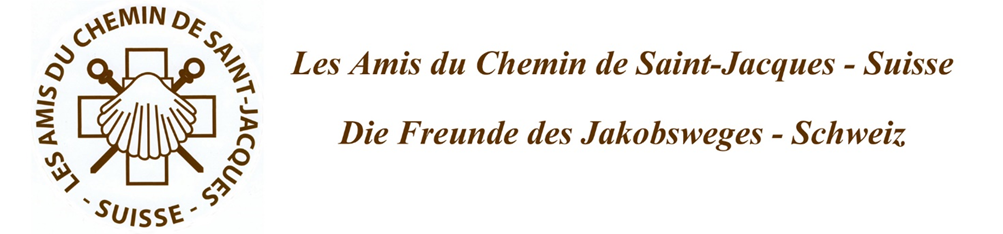 BULLETIN D’ADHESION À RENVOYER AU SECRETARIAT :Madame Magali WeissChemin du Petray 181222 VésenazTél. 079 395 79 55 / Email : secretariat@viajacobi4.chEcrire lisiblement, SVP ______________________________________________________________________________NOM : ………………………………….      	PRÉNOM : …………………………………………..Adresse : ………………………………      	NPA : ……… Localité : …………………………….Tél. : ……………………………………      	E-mail : ……………………………………………….Profession : ……………………………      	Date de naissance : …………………………………Langue maternelle : ………………….      	Autres : ……………………………………………….Tarifs de la cotisation (marquer d’une croix)Individuel :	CHF  	60.- 	            Couple :          CHF 80.- Individuel AVS :	CHF  	40.- 	            Couple AVS : CHF  60.- Membre collectif (association, municipalité, communauté religieuse, etc.) :	CHF  150.- Paiement  : avec votre carte de membre, la crédenciale (spécifier 42  ou 114  cases) et divers documents, vous recevrez une facture.Quelles sont vos motivations ? ……………………………………………………………………….…………………………………………………………………………………………………………….Avez-vous déjà fait le pèlerinage de Compostelle ?    oui	 nonSeriez-vous d’accord d’offrir un service à notre association ?   oui   non Si oui, quel serait votre intérêt : ……………………………………………………………………….Si vous désirez participer à un stamm (voir page suivante), code choisi : ………Seriez-vous d’accord de recevoir les informations par e-mail ?   oui   non Date : ……………………………………………Signature : Que sont les stamms?Ce sont des réunions, organisées par l’association des Amis du Chemin de St-Jacques, dans plusieurs villes de Suisse. Leur but est de fournir un lieu de rencontre pour des discussions, des échanges ainsi que des témoignages à propos du chemin. Vous pourrez y trouver encouragements et conseils. A votre retour, vous pourrez également y trouver soutien et écoute. Même si vous êtes seulement intéressés par le chemin, vous êtes les bienvenus, que vous soyez membres de l’association ou non. Ces rencontres sont ouvertes à tous gratuitement. Les responsables de ces stamms organisent régulièrement des conférences, des marches et d'autres évènements. Vous trouverez les adresses et les horaires de ces stamms à la page: : https://viajacobi4.ch/stamms/ et https://viajacobi4.ch/agenda/Si vous n’avez pas accès à internet, ces indications se trouvent dans le bulletin « Ultreïa » et vous pouvez aussi les demander à la secrétaire de l’association :Magali WeissChemin du Petray 181222 VésenazTel : 079 395 79 55Pour les nouveaux membres de l’association, veuillez indiquer sur votre formulaire d’inscription le code correspondant au stamm auquel vous désirez être rattaché afin de recevoir les informations qui le concernent.Stamm		CodeFribourg		FRGenève		GENeuchâtel		NEValais (Sion)		VSVaud (Lausanne)	VDBasel			BSBern			BE Graubünden (Chur)	GRLuzern			LUSolothurn (Olten)	SOSt. Gallen		SGWinterthur		WIZürich			ZHTessin 		TICode pour les membres qui ne recherchent aucun contact régional :	CH